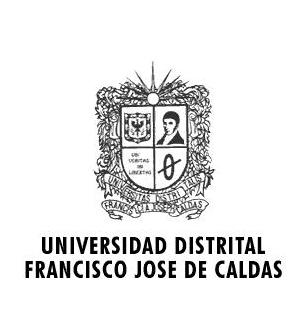 Fecha: _____________________________ ____________        VB__________________________________Información personalInformación personalInformación personalInformación personalInformación personalInformación personalInformación personalInformación personalInformación personalInformación personalInformación personalHMNombre  Nombre  Nombre  ApellidosApellidosApellidosApellidosApellidosSexoSexoCedula de ciudadanía/ pasaporteCedula de ciudadanía/ pasaporteCedula de ciudadanía/ pasaporteLibreta  Militar                         Tarjeta ProfesionalLibreta  Militar                         Tarjeta ProfesionalLibreta  Militar                         Tarjeta ProfesionalLibreta  Militar                         Tarjeta ProfesionalLibreta  Militar                         Tarjeta ProfesionalLibreta  Militar                         Tarjeta ProfesionalLibreta  Militar                         Tarjeta ProfesionalFecha de nacimientoFecha de nacimientoFecha de nacimientoNacionalidadNacionalidadNacionalidadNacionalidadNacionalidadNacionalidadNacionalidadTeléfono particularTeléfono del trabajoTeléfono  celularTeléfono  celularTeléfono  celularemailemailemailDirecciónDirecciónDirecciónDirecciónDirecciónDirecciónDirecciónDirecciónDirecciónDirecciónFormación académica (ordenada de mas reciente a más antigua)Formación académica (ordenada de mas reciente a más antigua)Formación académica (ordenada de mas reciente a más antigua)Formación académica (ordenada de mas reciente a más antigua)Formación académica (ordenada de mas reciente a más antigua)Formación académica (ordenada de mas reciente a más antigua)Formación académica (ordenada de mas reciente a más antigua)Formación académica (ordenada de mas reciente a más antigua)Formación académica (ordenada de mas reciente a más antigua)Formación académica (ordenada de mas reciente a más antigua)Formación académica (ordenada de mas reciente a más antigua)Programa de estudiosPrograma de estudiosPrograma de estudiosTítulo obtenidoTítulo obtenidoTítulo obtenidoTítulo obtenidoTítulo obtenidoTítulo obtenidoTítulo obtenidoFecha de gradoInstituciónInstituciónInstituciónTitulo del trabajo de gradoPromedio_____________     Maxima nota posible_____________    Titulo del trabajo de gradoPromedio_____________     Maxima nota posible_____________    Titulo del trabajo de gradoPromedio_____________     Maxima nota posible_____________    Titulo del trabajo de gradoPromedio_____________     Maxima nota posible_____________    Titulo del trabajo de gradoPromedio_____________     Maxima nota posible_____________    Titulo del trabajo de gradoPromedio_____________     Maxima nota posible_____________    Titulo del trabajo de gradoPromedio_____________     Maxima nota posible_____________    Titulo del trabajo de gradoPromedio_____________     Maxima nota posible_____________    Titulo del trabajo de gradoPromedio_____________     Maxima nota posible_____________    Titulo del trabajo de gradoPromedio_____________     Maxima nota posible_____________    Titulo del trabajo de gradoPromedio_____________     Maxima nota posible_____________    Programa de estudiosPrograma de estudiosPrograma de estudiosTítulo obtenidoTítulo obtenidoTítulo obtenidoTítulo obtenidoTítulo obtenidoTítulo obtenidoTítulo obtenidoFecha de gradoInstituciónInstituciónInstituciónTitulo del trabajo de gradoPromedio_____________               Maxima nota posible______________     Titulo del trabajo de gradoPromedio_____________               Maxima nota posible______________     Titulo del trabajo de gradoPromedio_____________               Maxima nota posible______________     Titulo del trabajo de gradoPromedio_____________               Maxima nota posible______________     Titulo del trabajo de gradoPromedio_____________               Maxima nota posible______________     Titulo del trabajo de gradoPromedio_____________               Maxima nota posible______________     Titulo del trabajo de gradoPromedio_____________               Maxima nota posible______________     Titulo del trabajo de gradoPromedio_____________               Maxima nota posible______________     Titulo del trabajo de gradoPromedio_____________               Maxima nota posible______________     Titulo del trabajo de gradoPromedio_____________               Maxima nota posible______________     Titulo del trabajo de gradoPromedio_____________               Maxima nota posible______________     Experiencia profesional y laboral (ordenado de mas reciente a más antigua)Experiencia profesional y laboral (ordenado de mas reciente a más antigua)Experiencia profesional y laboral (ordenado de mas reciente a más antigua)Experiencia profesional y laboral (ordenado de mas reciente a más antigua)Experiencia profesional y laboral (ordenado de mas reciente a más antigua)Experiencia profesional y laboral (ordenado de mas reciente a más antigua)Experiencia profesional y laboral (ordenado de mas reciente a más antigua)Experiencia profesional y laboral (ordenado de mas reciente a más antigua)Experiencia profesional y laboral (ordenado de mas reciente a más antigua)Experiencia profesional y laboral (ordenado de mas reciente a más antigua)Experiencia profesional y laboral (ordenado de mas reciente a más antigua)CargoCargoCargoCargoCargoCargoCargoCargoCargoCargoCargoInstituciónInstituciónInstituciónInstituciónInstituciónDirección y teléfonoDirección y teléfonoDirección y teléfonoDirección y teléfonoDirección y teléfonoActividad  principal desarrolladaActividad  principal desarrolladaActividad  principal desarrolladaActividad  principal desarrolladaActividad  principal desarrolladaCargoCargoCargoCargoCargoCargoCargoCargoCargoCargoCargoInstituciónInstituciónInstituciónInstituciónInstituciónDirección y teléfonoDirección y teléfonoDirección y teléfonoDirección y teléfonoDirección y teléfonoActividad  principal desarrolladaActividad  principal desarrolladaActividad  principal desarrolladaActividad  principal desarrolladaActividad  principal desarrolladaExperiencia en investigación (vinculación más reciente primero)Experiencia en investigación (vinculación más reciente primero)Experiencia en investigación (vinculación más reciente primero)Experiencia en investigación (vinculación más reciente primero)Experiencia en investigación (vinculación más reciente primero)Experiencia en investigación (vinculación más reciente primero)Experiencia en investigación (vinculación más reciente primero)Experiencia en investigación (vinculación más reciente primero)Experiencia en investigación (vinculación más reciente primero)Experiencia en investigación (vinculación más reciente primero)Experiencia en investigación (vinculación más reciente primero)ProyectoProyectoProyectoProyectoProyectoProyectoProyectoProyectoProyectoProyectoProyectoCargo/actividad principal desarrolladaCargo/actividad principal desarrolladaCargo/actividad principal desarrolladaCargo/actividad principal desarrolladaCargo/actividad principal desarrolladaCargo/actividad principal desarrolladaCargo/actividad principal desarrolladaCargo/actividad principal desarrolladaCargo/actividad principal desarrolladaCargo/actividad principal desarrolladaCargo/actividad principal desarrolladaInstitución/ grupo o semillero de investigaciónInstitución/ grupo o semillero de investigaciónInstitución/ grupo o semillero de investigaciónInstitución/ grupo o semillero de investigaciónInstitución/ grupo o semillero de investigaciónDuración de la vinculación al proyectoDuración de la vinculación al proyectoDuración de la vinculación al proyectoDuración de la vinculación al proyectoDuración de la vinculación al proyectoDirector o líder del proyecto de investigaciónDirector o líder del proyecto de investigaciónDirector o líder del proyecto de investigaciónDirector o líder del proyecto de investigaciónDirector o líder del proyecto de investigaciónDirección y teléfono para contactoDirección y teléfono para contactoDirección y teléfono para contactoDirección y teléfono para contactoDirección y teléfono para contactoProyectoProyectoProyectoProyectoProyectoProyectoProyectoProyectoProyectoProyectoProyectoCargo/actividad principal desarrolladaCargo/actividad principal desarrolladaCargo/actividad principal desarrolladaCargo/actividad principal desarrolladaCargo/actividad principal desarrolladaCargo/actividad principal desarrolladaCargo/actividad principal desarrolladaCargo/actividad principal desarrolladaCargo/actividad principal desarrolladaCargo/actividad principal desarrolladaCargo/actividad principal desarrolladaInstitución/ grupo o semillero de investigaciónInstitución/ grupo o semillero de investigaciónInstitución/ grupo o semillero de investigaciónInstitución/ grupo o semillero de investigaciónInstitución/ grupo o semillero de investigaciónDuración de la vinculación al proyectoDuración de la vinculación al proyectoDuración de la vinculación al proyectoDuración de la vinculación al proyectoDuración de la vinculación al proyectoDirector o líder del proyecto de investigaciónDirector o líder del proyecto de investigaciónDirector o líder del proyecto de investigaciónDirector o líder del proyecto de investigaciónDirector o líder del proyecto de investigaciónDirección y teléfono para contactoDirección y teléfono para contactoDirección y teléfono para contactoDirección y teléfono para contactoDirección y teléfono para contactoPublicaciones (más reciente primero)Publicaciones (más reciente primero)Publicaciones (más reciente primero)Publicaciones (más reciente primero)Publicaciones (más reciente primero)Publicaciones (más reciente primero)Publicaciones (más reciente primero)Publicaciones (más reciente primero)Publicaciones (más reciente primero)Publicaciones (más reciente primero)Publicaciones (más reciente primero)TituloTituloTituloTituloTituloTituloTituloTituloTituloTituloTituloAutoresAutoresAutoresAutoresAutoresAutoresAutoresAutoresAutoresAutoresAutoresMedio de PublicaciónMedio de PublicaciónMedio de PublicaciónMedio de PublicaciónMedio de PublicaciónFechaFechaFechaFechaFechaPresentaciones en eventos académicos (más reciente primero)Presentaciones en eventos académicos (más reciente primero)Presentaciones en eventos académicos (más reciente primero)Presentaciones en eventos académicos (más reciente primero)Presentaciones en eventos académicos (más reciente primero)Presentaciones en eventos académicos (más reciente primero)Presentaciones en eventos académicos (más reciente primero)Presentaciones en eventos académicos (más reciente primero)Presentaciones en eventos académicos (más reciente primero)Presentaciones en eventos académicos (más reciente primero)Presentaciones en eventos académicos (más reciente primero)TituloTituloTituloTituloTituloTituloTituloTituloTituloTituloTituloAutoresAutoresAutoresAutoresAutoresAutoresAutoresAutoresAutoresAutoresAutoresTipo de presentación (ponencia/poster)Tipo de presentación (ponencia/poster)Tipo de presentación (ponencia/poster)Tipo de presentación (ponencia/poster)Tipo de presentación (ponencia/poster)FechaFechaFechaFechaFechaTituloTituloTituloTituloTituloTituloTituloTituloTituloTituloTituloAutoresAutoresAutoresAutoresAutoresAutoresAutoresAutoresAutoresAutoresAutoresTipo de presentación (ponencia/poster)Tipo de presentación (ponencia/poster)Tipo de presentación (ponencia/poster)Tipo de presentación (ponencia/poster)Tipo de presentación (ponencia/poster)FechaFechaFechaFechaFechaInformación adicionalInformación adicionalInformación adicionalInformación adicionalInformación adicionalInformación adicionalInformación adicionalInformación adicionalInformación adicionalInformación adicionalInformación adicionalProficiencia en segunda lengua (indique su desempeño: bien (B), Regular (R), Mal (M)Idioma                                           Lee                 Escribe            Habla__________________                    _____            _____            ______ __________________                    _____            _____            ______Prueba de suficiencia de inglés:  ______________________ resultado__________________ fecha________________Herramientas técnicas ( utilización  de software especializado):Proficiencia en segunda lengua (indique su desempeño: bien (B), Regular (R), Mal (M)Idioma                                           Lee                 Escribe            Habla__________________                    _____            _____            ______ __________________                    _____            _____            ______Prueba de suficiencia de inglés:  ______________________ resultado__________________ fecha________________Herramientas técnicas ( utilización  de software especializado):Proficiencia en segunda lengua (indique su desempeño: bien (B), Regular (R), Mal (M)Idioma                                           Lee                 Escribe            Habla__________________                    _____            _____            ______ __________________                    _____            _____            ______Prueba de suficiencia de inglés:  ______________________ resultado__________________ fecha________________Herramientas técnicas ( utilización  de software especializado):Proficiencia en segunda lengua (indique su desempeño: bien (B), Regular (R), Mal (M)Idioma                                           Lee                 Escribe            Habla__________________                    _____            _____            ______ __________________                    _____            _____            ______Prueba de suficiencia de inglés:  ______________________ resultado__________________ fecha________________Herramientas técnicas ( utilización  de software especializado):Proficiencia en segunda lengua (indique su desempeño: bien (B), Regular (R), Mal (M)Idioma                                           Lee                 Escribe            Habla__________________                    _____            _____            ______ __________________                    _____            _____            ______Prueba de suficiencia de inglés:  ______________________ resultado__________________ fecha________________Herramientas técnicas ( utilización  de software especializado):Proficiencia en segunda lengua (indique su desempeño: bien (B), Regular (R), Mal (M)Idioma                                           Lee                 Escribe            Habla__________________                    _____            _____            ______ __________________                    _____            _____            ______Prueba de suficiencia de inglés:  ______________________ resultado__________________ fecha________________Herramientas técnicas ( utilización  de software especializado):Proficiencia en segunda lengua (indique su desempeño: bien (B), Regular (R), Mal (M)Idioma                                           Lee                 Escribe            Habla__________________                    _____            _____            ______ __________________                    _____            _____            ______Prueba de suficiencia de inglés:  ______________________ resultado__________________ fecha________________Herramientas técnicas ( utilización  de software especializado):Proficiencia en segunda lengua (indique su desempeño: bien (B), Regular (R), Mal (M)Idioma                                           Lee                 Escribe            Habla__________________                    _____            _____            ______ __________________                    _____            _____            ______Prueba de suficiencia de inglés:  ______________________ resultado__________________ fecha________________Herramientas técnicas ( utilización  de software especializado):Proficiencia en segunda lengua (indique su desempeño: bien (B), Regular (R), Mal (M)Idioma                                           Lee                 Escribe            Habla__________________                    _____            _____            ______ __________________                    _____            _____            ______Prueba de suficiencia de inglés:  ______________________ resultado__________________ fecha________________Herramientas técnicas ( utilización  de software especializado):Proficiencia en segunda lengua (indique su desempeño: bien (B), Regular (R), Mal (M)Idioma                                           Lee                 Escribe            Habla__________________                    _____            _____            ______ __________________                    _____            _____            ______Prueba de suficiencia de inglés:  ______________________ resultado__________________ fecha________________Herramientas técnicas ( utilización  de software especializado):Proficiencia en segunda lengua (indique su desempeño: bien (B), Regular (R), Mal (M)Idioma                                           Lee                 Escribe            Habla__________________                    _____            _____            ______ __________________                    _____            _____            ______Prueba de suficiencia de inglés:  ______________________ resultado__________________ fecha________________Herramientas técnicas ( utilización  de software especializado):Espacio para uso de la UniversidadEspacio para uso de la UniversidadEspacio para uso de la UniversidadEspacio para uso de la UniversidadEspacio para uso de la UniversidadEspacio para uso de la UniversidadEspacio para uso de la UniversidadEspacio para uso de la UniversidadEspacio para uso de la UniversidadEspacio para uso de la UniversidadEspacio para uso de la UniversidadAdmitido                                      RechazadoAdmitido                                      RechazadoAdmitido                                      RechazadoAdmitido                                      RechazadoAdmitido                                      RechazadoAdmitido                                      RechazadoAdmitido                                      RechazadoAdmitido                                      RechazadoAdmitido                                      RechazadoAdmitido                                      RechazadoAdmitido                                      RechazadoObservacionesObservacionesObservacionesObservacionesObservacionesObservacionesObservacionesObservacionesObservacionesObservacionesObservaciones